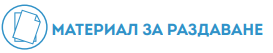 СОБСТВЕНИ ИМЕНА Собствените имена представляват един от най-ярките аспекти на нашата идентичност. В различните култури съществуват различни ритуали за даване на име на новороденото дете. Представители на определени култури запазват едни и същи имена до края на живота си, докато представители на други култури променят имената си като възрастни, така че новите имена да отразяват максимално добре тяхната личност. В някои култури съществува обичай децата да се кръщават на своите предшественици, а в други, преди да кръстят детето, родителите се обръщат за съвет към мъдър човек от общността, който не е техен роднина. Има култури, в които имената се дават в съответствие с религиозния календар. Понякога популярността на дадено име се използва като критерий за това как да кръстим детето си. Каквито и да се мотивите зад даването на определено име, е ясно, че имената са важен аспект от културата. Обикновено има причини защо и как се дава име на едно дете. Повечето от имената имат някакво общо значение, чрез което се разпознават в дадена общност, но също така имат и специфично значение, което съществува в рамките на съответното семейство. Независимо от това дали името е често, или рядко срещано, зад него винаги стои семейна история. Хората се различават по отношение на нагласите си спрямо своето собствено име. Някои харесват името си, други – не. Има хора, които решават да сменят името си. Някои биват принуждавани да го направят, защото то е много различно от общоприетите имена. Например мигрантите съкращават имената си, защото може да се окаже, че са прекалено дълги и трудни за произнасяне в приемащата ги култура. Африканците, които напускат родната си земя, понякога са принуждавани да променят имената си, като по този начин губят и своите лични истории. Историята познава много случаи на хора/групи, на които им е било забранено да използват собственото си име и които са били асимилирани в доминиращата култура чрез промяна имената им. Проявата на уважение към нечие име е равностойна на проява на уважение към самия човек. Когато удовлетворим молбата на някого да се нарича по определен начин, ние проявяваме уважение към този човек. Когато помолим някого да разкаже историята на своето име, ние признаваме сходствата между нас, защото всички носим имена, зад които се крият определени истории.